ESCOLA _________________________________DATA:_____/_____/_____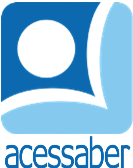 PROF:_______________________________________TURMA:___________NOME:________________________________________________________LINDINHA ESTÁ TRISTE	A ovelha Lindinha ficou tristonha o dia todo. Ao perceber isso, a galinha Zuzu perguntou o que estava acontecendo.	- Estou com saudades da minha mamãe – choramingou Lindinha - O fazendeiro veio buscá-la bem cedo e a levou embora. O que será que aconteceu?	- Fique tranquila, querida. O fazendeiro é um homem bom e não vai fazer nada de mal com sua mamãe – falou Zuzu, tentando acalmar Lindinha, mas pequenina continuava triste.	Pouco tempo depois de a ovelha Lindinha conversar com a galinha Zuzu, o fazendeiro chegou. Ele abriu o caminhão e lá de dentro saiu a mamãe de Lindinha! Mas era ela mesmo? O que havia acontecido?	- Mamãe?	- Oi, lindinha! Sou eu mesma! O fazendeiro me levou para tosar minha lã! Quando você crescer e tiver bastante lã, também precisará fazer isso. É divertido!	- Poxa, mamãe! Como você ficou diferente! Mas isso não importa, o que me deixa mais feliz é saber que estamos juntos de novo! – sorriu Lindinha.180 histórias para se divertir. 
Editora: Ciranda Cultural.QuestõesQual é o título do texto?R: __________________________________________________________________Quantos parágrafos há no texto?R: __________________________________________________________________Quais são os personagens principais da história?R: __________________________________________________________________________________________________________________________________________________________________________________________________________Por que Lindinha estava triste?R: ______________________________________________________________________________________________________________________________________O que Zuzu disse para acalmar a ovelhinha?R: ______________________________________________________________________________________________________________________________________________________________________________________________________________________________________________________________________________Quando a mamãe chegou, o que ela explicou para Lindinha?R: ______________________________________________________________________________________________________________________________________________________________________________________________________________________________________________________________________________Como Lindinha ficou ao ver a mãe?R: ______________________________________________________________________________________________________________________________________Faça uma ilustração da história: